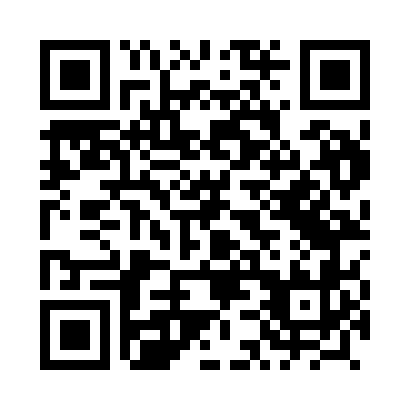 Prayer times for Sowlany, PolandWed 1 May 2024 - Fri 31 May 2024High Latitude Method: Angle Based RulePrayer Calculation Method: Muslim World LeagueAsar Calculation Method: HanafiPrayer times provided by https://www.salahtimes.comDateDayFajrSunriseDhuhrAsrMaghribIsha1Wed2:124:5312:245:337:5610:272Thu2:114:5112:245:347:5810:293Fri2:104:4912:245:358:0010:304Sat2:094:4712:245:368:0210:305Sun2:084:4512:245:378:0310:316Mon2:084:4312:245:388:0510:327Tue2:074:4112:245:398:0710:338Wed2:064:3912:245:408:0810:339Thu2:054:3812:235:418:1010:3410Fri2:054:3612:235:428:1210:3511Sat2:044:3412:235:438:1410:3512Sun2:034:3212:235:448:1510:3613Mon2:034:3112:235:458:1710:3714Tue2:024:2912:235:468:1910:3815Wed2:014:2712:235:478:2010:3816Thu2:014:2612:235:488:2210:3917Fri2:004:2412:235:498:2310:4018Sat1:594:2312:235:508:2510:4019Sun1:594:2112:245:518:2610:4120Mon1:584:2012:245:528:2810:4221Tue1:584:1912:245:538:2910:4222Wed1:574:1712:245:548:3110:4323Thu1:574:1612:245:548:3210:4424Fri1:564:1512:245:558:3410:4425Sat1:564:1412:245:568:3510:4526Sun1:564:1212:245:578:3710:4627Mon1:554:1112:245:588:3810:4628Tue1:554:1012:245:588:3910:4729Wed1:554:0912:255:598:4010:4830Thu1:544:0812:256:008:4210:4831Fri1:544:0712:256:018:4310:49